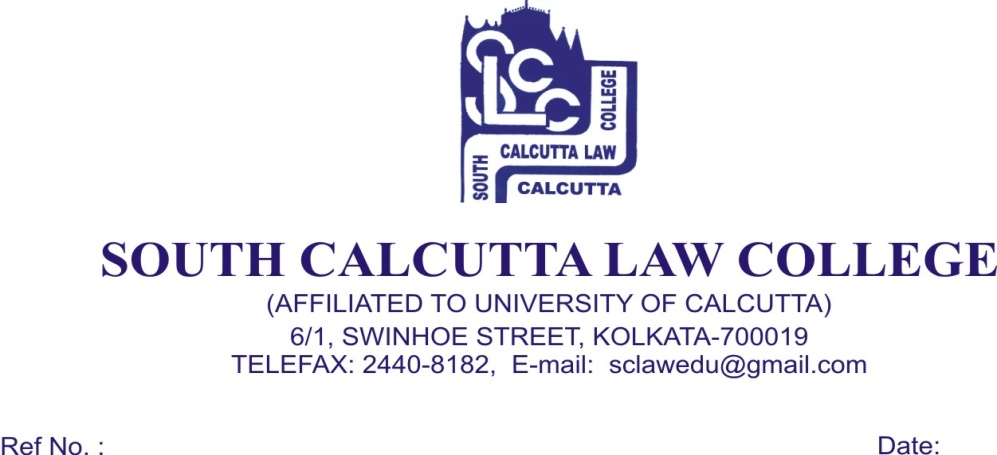 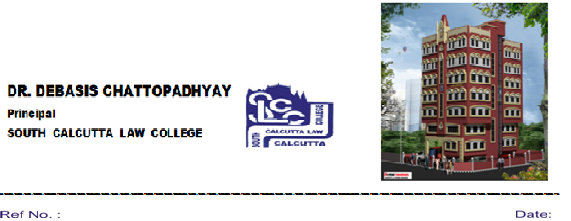 Notice23-08-2017Students of all semesters are hereby notified that they have to pay their session charges for the Academic Year 2017-2018 before the issue of Admit Card. Students will not be issued their Admit Cards if they fail to pay their session charges within the due date.(Dr. Debasis Chattopadhyay)Principal